ПРОЕКТ 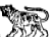 МУНИЦИПАЛЬНЫЙ КОМИТЕТСАЛЬСКОГО СЕЛЬСКОГО ПОСЕЛЕНИЯДАЛЬНЕРЕЧЕНСКОГО МУНИЦИПАЛЬНОГО РАЙОНАРЕШЕНИЕ «___» ____	 2022г.				                                        	№___	 О внесении изменений в Порядок выдвижения, внесения, обсуждения и рассмотрения  инициативных проектов в муниципальном образовании Сальского сельского поселения, утвержденный решением муниципального  комитета Сальского сельского поселения от  09.08.2021 г. № 55Рассмотрев заключение Министерства государственно-правового управления Приморского края от 10.11.2021г. №31/3237, руководствуясь Федеральным  законом от 6 октября 2003 года № 131-ФЗ "Об общих принципах организации местного самоуправления в Российской Федерации", Уставом Сальского сельского поселения, муниципальный комитет Сальского  сельского поселенияРЕШИЛ:1. Внести в Порядок выдвижения, внесения, обсуждения и рассмотрения  инициативных проектов в муниципальном образовании Сальского сельского поселения, утвержденный решением муниципального  комитета Сальского сельского поселения от  09.08.2021 г. № 55 (далее- Порядок) следующие изменения:1.1. Пункт 2 главы 1 Порядка изложить в новой редакции:«2. К отношениям, связанным с выдвижением,  внесением, обсуждением, рассмотрением и конкурсным отбором инициативных проектов, выдвигаемых для получения финансовой поддержки за счет межбюджетных трансфертов из бюджета  Приморского края, положения настоящего Порядка не применяются, если иное не предусмотрено законом и (или) иным нормативным правовым актом Приморского края и принятыми в соответствии с ними решениями муниципального образования Сальского сельского поселения.».1.2. В пункте 2 главы 4, пункте 2 главы 11 , пункте 10 главы 16 Порядка слово «статьи» в соответствующем падеже заменить словом «главы» в соответствующем падеже.1.3.  Пункт 3 главы 11 Порядка изложить в новой редакции:«3. В решении инициатора проекта о проведении конференции наряду с положениями, предусмотренными подпунктами 1,2 пункта 3 главы 11 настоящего Порядка, должны быть указаны:».1.4. Пункт 1 главы 13 Порядка изложить в новой редакции:«1. Опрос граждан для выявления их мнения о поддержке данного инициативного проекта (далее – опрос) проводится по инициативе жителей Сальского сельского поселения или его части, в которых предлагается реализовать инициативный проект, достигших шестнадцатилетнего возрастав,  следующих случаях:».1.5. Пункт 3 главы 13 Порядка изложить в новой редакции:«3. Если инициатором проекта является инициативная группа, заявление подписывается всеми членами инициативной группы. Если инициатором проекта являются иные лица, заявление подписывается уполномоченным лицом инициатора проекта и не менее чем 5 жителями  Сальского сельского поселения или его части, в которых предлагается реализовать инициативный проект. В этом случае в заявлении также указываются сведения о лицах, подписавших заявление (фамилии, имена, отчества, сведения о их месте жительства или пребывания).».1.6. Подпункт 2 пункта 1 главы 14 Порядка изложить в новой редакции:«2) протокол создания инициативной группы или иные документы, а также решение инициатора проекта об определении лиц, уполномоченных от его имени взаимодействовать с Администрацией Сальского сельского поселения при рассмотрении и реализации инициативного проекта;».1.7. Пункт 3 главы 14 Порядка изложить в новой редакции:«3. Датой внесения инициативного проекта является дата поступления и регистрации документов, указанных в части 1 настоящей Главы  Администрацией Сальского сельского поселения.».1.8. Пункт 2 главы 16 Порядка изложить в новой редакции:«2. Информация о внесении инициативного проекта в Администрацию Сальского  сельского поселения подлежит опубликованию (обнародованию) на информационных стендах  Сальского сельского поселения  и размещению на официальном сайте Администрации Сальского сельского поселения в информационно-телекоммуникационной сети "Интернет" в течение трех рабочих дней со дня внесения инициативного проекта в Администрацию Сальского  сельского поселения и должна содержать сведения, указанные в части 2 Главы  2  настоящего Порядка, а также об инициаторах проекта. Одновременно граждане информируются о возможности представления в Администрацию Сальского сельского поселения своих замечаний и предложений по инициативному проекту с указанием срока их представления.В сельском населенном пункте указанная информация может доводиться до сведения граждан старостой сельского населенного пункта.».1.9. Абзац второй пункта 5 главы 16 Порядка изложить в новой редакции:«В случае, если в администрацию Сальского сельского поселения внесено несколько инициативных проектов, в том числе с описанием аналогичных по содержанию приоритетных проблем, администрация Сальского сельского поселения организует проведение конкурсного отбора и информирует об этом инициаторов проекта.».1.10. Главу 18 Порядка дополнить пунктом 3 следующего содержания:«3. Инициаторы проекта, другие граждане, проживающие на территории Сальского сельского поселения, уполномоченные сходом, собранием или конференцией граждан, а также иные лица, определяемые законодательством Российской Федерации, вправе осуществлять общественный контроль за реализацией инициативного проекта в формах, не противоречащих законодательству Российской Федерации.». 1.11. Слова «Статья 19» Порядка заменить словами «Глава 19». 1.12. Главу 19 Порядка дополнить пунктом 3 следующего содержания:«3. В сельском населенном пункте информация, указанная в пунктах 1,2 настоящей главы, может доводиться до сведения граждан старостой сельского населенного пункта.».2.Настоящее решение вступает в силу со дня его обнародования в установленном порядке.Глава муниципального образования                          Сальского сельского поселения                                      В.С.Губарь